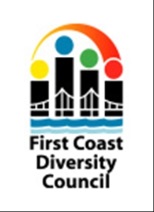 First Coast Diversity Council - Robert Austin Scholarship Fund 
Recognizing Future Leaders in DiversityScholarship Application FormDate:____/____/____ (dd/mm/yyyy)	                   Signature___________________________________REMINDER:The deadline for this application to be received by  April 30th, 2014 – 8:00 p.m.      NO EXCEPTIONS!All Scholarship applications must be submitted through the FCDC e-mail -info@firstcoastdiversity.org.  FCDC’s website http://firstcoastdiversity.org offers guidance on requirements for scholarship application and member companies.    All documentation provided during this application process will become the sole property of First Coast Diversity Council.All Scholarship applications must be submitted through the FCDC e-mail -info@firstcoastdiversity.org.  FCDC’s website http://firstcoastdiversity.org offers guidance on requirements for scholarship application and member companies.    All documentation provided during this application process will become the sole property of First Coast Diversity Council.
I, _____________________________ hereby confirm that all information provided in this scholarship application is true and accurate to the best of my knowledge and belief.   I affirm that information included in this application, including essay is official work of candidate.11
Last Name:                                                           Middle  Initial: 
First Name:
First Name:
First Name:22Permanent Mailing Address
Street:

City:                                                                                            State:                                                        Zip:Permanent Mailing Address
Street:

City:                                                                                            State:                                                        Zip:Permanent Mailing Address
Street:

City:                                                                                            State:                                                        Zip:Permanent Mailing Address
Street:

City:                                                                                            State:                                                        Zip:33Address at school (if different)
Street:

City:                                                                                            State:                                                        Zip:Address at school (if different)
Street:

City:                                                                                            State:                                                        Zip:Address at school (if different)
Street:

City:                                                                                            State:                                                        Zip:Address at school (if different)
Street:

City:                                                                                            State:                                                        Zip:44Daytime Telephone Number: (            )   

Email Address:Daytime Telephone Number: (            )   

Email Address:Daytime Telephone Number: (            )   

Email Address:Daytime Telephone Number: (            )   

Email Address:55
Date of Birth:      Month_________     Day ___________    Year __________                               Age:____________                                                

Gender:
Date of Birth:      Month_________     Day ___________    Year __________                               Age:____________                                                

Gender:
Date of Birth:      Month_________     Day ___________    Year __________                               Age:____________                                                

Gender:
Date of Birth:      Month_________     Day ___________    Year __________                               Age:____________                                                

Gender:66Are you the first person in your family to go to college:   YES____________        NO_____________Are you the first person in your family to go to college:   YES____________        NO_____________Are you the first person in your family to go to college:   YES____________        NO_____________Are you the first person in your family to go to college:   YES____________        NO_____________77
College/University:

College/University Cashier Telephone Number: (            )   

Address of Office of Student Financial Affairs (Cashiers Office)
Street: 
City:                                                                                            State:                                                        Zip:

College/University:

College/University Cashier Telephone Number: (            )   

Address of Office of Student Financial Affairs (Cashiers Office)
Street: 
City:                                                                                            State:                                                        Zip:

College/University:

College/University Cashier Telephone Number: (            )   

Address of Office of Student Financial Affairs (Cashiers Office)
Street: 
City:                                                                                            State:                                                        Zip:

College/University:

College/University Cashier Telephone Number: (            )   

Address of Office of Student Financial Affairs (Cashiers Office)
Street: 
City:                                                                                            State:                                                        Zip:
88
Cumulative Grade Point Average (GPA): _______________    (On a 4.0 scale)                                              
 Please circle:  Part time / Full time

Attach proof of GPA.  Your most recent school transcript is required.
Cumulative Grade Point Average (GPA): _______________    (On a 4.0 scale)                                              
 Please circle:  Part time / Full time

Attach proof of GPA.  Your most recent school transcript is required.
Cumulative Grade Point Average (GPA): _______________    (On a 4.0 scale)                                              
 Please circle:  Part time / Full time

Attach proof of GPA.  Your most recent school transcript is required.
Cumulative Grade Point Average (GPA): _______________    (On a 4.0 scale)                                              
 Please circle:  Part time / Full time

Attach proof of GPA.  Your most recent school transcript is required.99

Type of Degree sought: Associate / Bachelors                   Expected Date of Graduation: _________________________
(Please circle)

Type of Degree sought: Associate / Bachelors                   Expected Date of Graduation: _________________________
(Please circle)

Type of Degree sought: Associate / Bachelors                   Expected Date of Graduation: _________________________
(Please circle)

Type of Degree sought: Associate / Bachelors                   Expected Date of Graduation: _________________________
(Please circle)1010Major (s)_________________________________________________________                             Minor/Concentration(s)_____________________________________________Major (s)_________________________________________________________                             Minor/Concentration(s)_____________________________________________Major (s)_________________________________________________________                             Minor/Concentration(s)_____________________________________________Major (s)_________________________________________________________                             Minor/Concentration(s)_____________________________________________List college and/or high school activities (student government, sports, publications, school sponsored community programs, student-faculty committees, arts, music, etc.).  List in descending order of significance.   

Activity                                                                                                                          Date 
1)

2)

3)

4)

5)

6)                 List college and/or high school activities (student government, sports, publications, school sponsored community programs, student-faculty committees, arts, music, etc.).  List in descending order of significance.   

Activity                                                                                                                          Date 
1)

2)

3)

4)

5)

6)                 List college and/or high school activities (student government, sports, publications, school sponsored community programs, student-faculty committees, arts, music, etc.).  List in descending order of significance.   

Activity                                                                                                                          Date 
1)

2)

3)

4)

5)

6)                 List college and/or high school activities (student government, sports, publications, school sponsored community programs, student-faculty committees, arts, music, etc.).  List in descending order of significance.   

Activity                                                                                                                          Date 
1)

2)

3)

4)

5)

6)                 APPLICATION CHECKLISTAPPLICATION CHECKLISTAPPLICATION CHECKLISTAPPLICATION CHECKLISTCompleted and Signed application formCompleted and Signed application formCompleted and Signed application formYes  /   NoMinimum of 1,000 words double spaced essay highlighting ways in which candidate idea of diversity influenced their leadership within the community/schoolMinimum of 1,000 words double spaced essay highlighting ways in which candidate idea of diversity influenced their leadership within the community/schoolMinimum of 1,000 words double spaced essay highlighting ways in which candidate idea of diversity influenced their leadership within the community/schoolYes  /   NoRecommendation Letter from Community LeaderRecommendation Letter from Community LeaderRecommendation Letter from Community LeaderYes  /   NoRecommendation Letter from Manager of First Coast Diversity Council Member CompanyRecommendation Letter from Manager of First Coast Diversity Council Member CompanyRecommendation Letter from Manager of First Coast Diversity Council Member CompanyYes  /   NoRecommendation Letter from 1 Professor/TeacherRecommendation Letter from 1 Professor/TeacherRecommendation Letter from 1 Professor/TeacherYes  /   NoSchool TranscriptSchool TranscriptSchool TranscriptYes  /   No